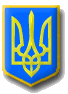 ЛИТОВЕЗЬКА    СІЛЬСЬКА РАДАВОЛИНСЬКА ОБЛАСТЬВосьмого скликанняР І Ш Е Н Н ЯВід  19 березня 2021 року             с.Литовеж                           № 6/ 3         Про затвердження кошторисної заробітної плати, що застосовується при визначенні вартості робіт по будівництву, реконструкції та капітальному ремонту об’єктів в межах Литовезької сільської ради при використанні коштів сільського бюджету на 2021 рік    Відповідно до статей 26, 59 Закону України «Про місцеве самоврядування в Україні» наказу Міністерства регіонального розвитку, будівництва та житлово-комунального господарства України від 20 жовтня 2016 року № 281 «Про затвердження порядку розрахунку розміру кошторисної заробітної плати, який враховується при визначенні вартості будівництва об’єктів», Литовезька сільська радаВИРІШИЛА:1. При розробці проектно-кошторисної документації для визначення вартості будівництва об’єктів (нове будівництво, реконструкція, реставрація, капітальний та поточний ремонт), яке передбачається здійснювати за рахунок коштів сільського бюджету у 2021 році, замовниками якого є виконавчий апарат сільської ради та/або комунальні підприємства сільської ради, враховувати кошторисну заробітну плату у розмірі 10,628 грн. (десять тисяч шістсот двадцять вісім гривень), що відповідає середньому розряду складності робіт 3,8 у звичайних умовах, з моменту прийняття цього рішення.2. Контроль за виконанням даного рішення покласти на постійну комісію з питань  фінансів, бюджету,  планування соціально-економічного розвитку, інвесттицій та міжнародного співробітництва.Сільський голова                                                                            О.Л.Касянчук